STATE OF MAINE REQUEST FOR APPLICATIONS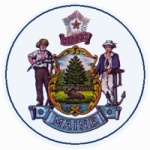 RFA INFORMATIONAL MEETING AND SUBMITTED QUESTIONS & ANSWERS SUMMARYProvided below are questions asked at the Informational Meeting and the Department’s answers.There were no written questions submitted.RFA NUMBER AND TITLE:202311234 Washington County Expansion of Adult Residential Substance Use Disorder TreatmentRFA ISSUED BY:Department of Health and Human Services, Office of Behavioral HealthINFORMATIONAL MEETING LOCATION:ZOOM MeetingINFORMATIONAL MEETING DATE/TIME:January 5, 2024, 1:00 p.m., local time (as amended)SUBMITTED QUESTIONS DUE DATE:January 9, 2024, no later than 11:59 pm., local time (as amended)QUESTION & ANSWER SUMMARY ISSUED:January 18, 2024APPLICATION DUE DATE:January 31, 2024, no later than 11:59 p.m., local time (as amended)APPLICATIONS DUE TO:proposals@maine.gov Unless specifically addressed below, all other provisions and clauses of the RFA remain unchanged.Unless specifically addressed below, all other provisions and clauses of the RFA remain unchanged.1RFA Section & Page NumberQuestion1Page 9 Table of Allowable Expenses, 2b StaffingWould salaries of indirect staff that support the entire development of the program, including program administrative overhead needed to pull this project together, be considered allowable expenses?1AnswerAnswer1Yes, however, there is a three (3) month limit for salary reimbursement associated the award.Yes, however, there is a three (3) month limit for salary reimbursement associated the award.2RFA Section & Page NumberQuestion2N/A Can the Department clarify what may not qualify or constitute as matching funds?2AnswerAnswer2Matching funds must be cash or liquid assets.  Matching funds must be cash or liquid assets.  3RFA Section & Page NumberQuestion3AwardsThe RFA states that priority scoring will be applied to applications designed to provide Medically Supervised Withdrawal Management beds to adults. Can the Department confirm if a fully functioning medical detox bed would be considered a Medically Supervised Withdrawal Management bed?3AnswerAnswer3The award cannot be applied to hospital-based Medically Supervised Withdrawal Management beds, all other non-hospital-based proposals will be considered. The award cannot be applied to hospital-based Medically Supervised Withdrawal Management beds, all other non-hospital-based proposals will be considered. 4RFA Section & Page NumberQuestion4N/AWould a facility with a physical location which is just outside of Washington County, that intends to serve residents of Washington County, be eligible for funding under this opportunity?4AnswerAnswer4The physical location of the facility must be within Washington County. The physical location of the facility must be within Washington County. 5RFA Section & Page NumberQuestion5N/ACould an application be submitted on a behalf of a currently non-operational Residential SUD Treatment Facility with the intent to use funding to re-open? Would the Department consider this to be creation of new beds?5AnswerAnswer5Yes.Yes. Yes.Yes. 6RFA Section & Page NumberQuestion6AwardsThe RFA states that the Department anticipates making multiple awards as a result of the RFA process. Would a single project, meaning partnerships among organizations be eligible for multiple awards or would multiple awards only be made to multiple organizations? 6AnswerAnswer6If a Bidder desires to collaborate with other agencies, they may, this must be described in their application and this relationship and associated costs must also be encompassed within their submitted Cost Proposal. If a Bidder is choosing to collaborate with other agencies, only one (1) proposal may be submitted, and there must be one single point of contact indicated on the application, vested with decision-making authority for the group.  If a Bidder desires to collaborate with other agencies, they may, this must be described in their application and this relationship and associated costs must also be encompassed within their submitted Cost Proposal. If a Bidder is choosing to collaborate with other agencies, only one (1) proposal may be submitted, and there must be one single point of contact indicated on the application, vested with decision-making authority for the group.  